REVISTA INGI – INDICAÇÃO GEOGRÁFICA E INOVAÇÃOVol.8, n.1, p.XXX-XXX. Abr/Mai/jun (2024)                                 ISSN: 2594-8288DOI: 10.51722/Ingi.v5.i2.xxxxxxSAMPLE PAPER TO BE USED AS MODEL TO FORMAT THE ARTICLESTO BE SUBMITTED TO THE INNOVATION AND GEOGRAPHICAL INDICATOR JOURNALEXEMPLO DE ARTIGO PARA SER USADO COMO MODELO PARA FORMATAR ARTIGOS A SEREM SUBMETIDOS PARA A REVISTA DE INDICAÇÃO GEOGRÁFICA E INOVAÇÃOMarina Bezerra da Silva1; Vivianni Marques Leite dos Santos21Instituto Federal do Piauí – Oeiras/PI – Brasil – marina.silva@ifpi.edu.br2Programa de Pós-Graduação Profissional em Propriedade Intelectual e Transferência de Tecnologia para a Inovação- PROFNIT. Universidade Federal do Vale do São Francisco – UNIVASF – Juazeiro do Norte/BA – Brasil – vivianni.santos@univasf.edu.br ResumoO objetivo deste documento é apresentar aos autores o modelo de formatação de artigos a serem submetidos à Revista INGI. O resumo é elemento obrigatório constituído de uma seqüência de frases objetivas e não uma enumeração de tópicos, não ultrapassando 250 (duzentas e cinquenta) palavras e seguindo abaixo as palavras-chave.  Este documento está escrito de acordo com o modelo indicado para os artigos, assim, serve de referência, ao mesmo tempo em que comenta os diversos aspectos da formatação. Observe as instruções e formate seu artigo de acordo com este padrão. Solicitamos que observe com atenção as indicações aqui contidas, pois uma formatação correta contribui para uma boa avaliação do seu artigo. Palavras-chave: revista, artigos, formatação.AbstractThe objective of this document is to present the formatting norms for articles to be submitted to the INGI Journal. The abstract is a required element consisting of a sequence of objective sentences and not an enumeration of topics. It must not exceeding 250 (two hundred and fifty) words and following the keywords below.  This document adopts the standard guidelines normally used for research articles, and thus, should serve as a reference for formatting and presentation. This sample article provides instructions to authors on some considerations to bear in mind. We request that it observes with attention the indications contained here, therefore a correct formatting contributes for a good evaluation of its article.Keywords: journal, articles, formatting.1. Formatação geralOs originais devem ser redigidos na ortografia oficial e digitados em folhas de papel tamanho A4. As margens (superior, inferior, lateral esquerda e lateral direita) devem ter 2,0 cm. É ideal que os trabalhos contenham 15 páginas (podendo ter mais, desde que justificado ao editor de seção), incluindo as referências bibliográficas e anexo (quando necessário). O artigo deve ser escrito no programa Word for Windows, em versão 6.0 ou superior. Se você está lendo este documento, significa que você possui a versão correta do programa. Os artigos devem ser enviados em formato doc. Estes não devem ser enviados em formato pdf (Adobe).Título e subtítulo: deve estar na primeira linha da primeira página, na margem esquerda (não é centralizo), com tipo de fonte Times New Roman, tamanho 12, em negrito, com todas as letras maiúsculas e em espaçamento simples. Artigos em português ou em inglês devem ter título e subtítulo em inglês e português; Artigos em português devem ter resumo (português) e abstract (inglês); Artigos em inglês devem ter abstract (inglês) e resumo (português). Nomes dos autores: o nome do primeiro autor deve vir uma linha abaixo do título (ou 12 pontos), na margem esquerda (não é centralizado), com letra Times New Roman, tamanho 12, espaçamento simples, com primeira letra de cada nome em maiúscula e o restante em minúsculo. Ao final do nome do primeiro autor deve ser indicado o número 1 com efeito sobrescrito. O nome dos demais autores (caso houver) deve constar na mesma linha do primeiro autor, separados por ponto-e-vírgula. A indicação numérica sobrescrita ao final do nome de cada autor deve seguir numeração progressiva (2 para o segundo autor, 3 para o terceiro autor, etc.). Não devem ser utilizadas abreviaturas nos nomes dos autores.Filiação: na linha seguinte ao nome dos autores deve constar a filiação institucional, cidade, país e e-mail do primeiro autor, antecedido pelo mesmo indicador, com efeito sobrescrito, utilizado ao final do nome do autor. Nas linhas seguintes, deve-se repetir o mesmo procedimento para os demais autores.Resumo: duas linhas (ou 24 pontos) abaixo do nome dos autores, o resumo deve ser na própria língua do trabalho, com no máximo 250 palavras. Deve-se utilizar texto com fonte Times New Roman, justificado, tamanho 12, com espaçamento entre linhas simples, em itálico.Palavras chave: imediatamente abaixo do resumo, devem ser informadas as palavras-chave. Sugerem-se três palavras-chave no mínimo e cinco no máximo, em português, separadas por ponto-e-vírgula, com todas as letras em minúscula, fonte Times New Roman, justificado, tamanho 12, com espaçamento entre linhas simples. O “Resumo” deste documento inclui a formatação correta do Resumo e das Palavras-chave.Títulos das sessões: os títulos das sessões devem ser posicionados à esquerda, em negrito, numerados com algarismos arábicos. Deve-se utilizar texto com fonte Times New Roman, tamanho 12, em negrito. Não coloque ponto final nos títulos. O título da primeira seção deve ser posicionado duas linhas (ou 24 pontos) abaixo das palavras chaves. Entre uma seção e outra, considerar uma linha (12 pontos) de intervalo.Corpo do texto: o texto deve iniciar uma linha (ou 12 pontos) abaixo do título das seções. Utilize fonte tipo Times New Roman, tamanho 12, justificado, com espaçamento entre linhas de 1,5.Deve ser utilizada fonte tipo Times New Roman tamanho 10 e espaçamento entre linhas simples emcitações com mais de três linhas, notas de rodapé, referências, entrelinhas de quadros e tabelas e legendas das ilustrações.Negrito deve ser utilizado para dar ênfase a termos, frases ou símbolos. Itálico deverá ser utilizado apenas para palavras em língua estrangeira (for exemple).- No caso do uso de listas, deve-se usar o marcador que aparece no início desta frase;- As listas devem ser justificadas na direita e na esquerda, da mesma maneira que os trechos de corpo de texto.É possível, também, o uso de alíneas, que obedecem às seguintes indicações:a) Cada item de alínea deve ser ordenado alfabeticamente por letras minúsculas seguidas de parênteses;b) Os itens de alínea são separados entre si por ponto-e-vírgula;c) O último item de alínea termina com ponto;d) O estilo “Alínea” constante deste documento pode ser usado para a aplicação automática da formatação correta de alíneas.Conforme a metodologia adotada ou finalidade que se destina, o texto é estruturado de maneira distinta, mas geralmente consiste em introdução, desenvolvimento e conclusão, não necessariamente com esta divisão e denominação, mas nesta seqüência.Notas: As notas devem ser reduzidas ao mínimo e digitadas em pé de página, numeradas a partir de 1. Usar fonte 10, Times New Roman, justificado. Se houver nota no título, ela receberá asterisco e não numeração. As notas não devem ser utilizadas para referência bibliográfica.Abstract: deve vir abaixo do “resumo” do artigo (quando o artigo está na língua portuguesa). Esta ordem deve ser invertida quando o artigo está na língua inglesa. Deve-se utilizar texto com fonte Times New Roman, justificado, tamanho 12, com espaçamento entre linhas simples. O abstract consiste na apresentação concisa do texto, em inglês, destacando seus aspectos de maior relevância, em no máximo 250 palavras.Key-words: imediatamente abaixo do abstract, devem ser informadas as key-words, separadas por ponto-e-vírgula, com todas as letras em minúscula, fonte Times New Roman, justificado, tamanho 12, com espaçamento entre linhas simples. O abstract ao final deste documento inclui a formatação correta do abstract e das key-words.2. Formatação de ilustrações, diagramas, tabelas e quadrosDevem ser numeradas em algarismos arábicos, apresentar título na parte superior e fonte na parte inferior, centralizado, fonte Times New Roman, tamanho 10, bem como ser referenciados no corpo do texto. Caso existam fotos ou figuras que demandem alta resolução, estas devem ser enviadas em arquivo separado em formato jpg e com a indicação da posição no texto.A legenda deve ser posicionada acima das tabelas e quadros, e estar posicionada abaixo das  Figuras, e a fonte deve ser posicionada abaixo dos objetos. Para melhor visualização dos objetos, deve ser previsto um espaço simples entre texto-objeto e entre fonte-texto. Ver, por exemplo, a Figura 1.Figura 1 – Exemplo de figura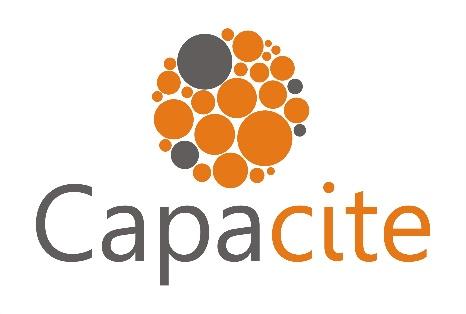 Fonte: UFS (2011)Tabelas e quadros devem estar centralizados. Os itens das tabelas e quadros devem ser escritos utilizando fonte Times New Roman, tamanho 10. O espaçamento entre os itens deve ser 1,5, conforme ilustrado na Tabela 1.Tabela 1 – Exemplo de tabelaFonte: Adaptado de Beltrano (2022)Todas as ilustrações devem obrigatoriamente conter legenda e fonte. Caso os dados da ilustração sejam inéditos e provenientes uma pesquisa de campo realizada pelos próprios autores do artigo, essa especificação deve constar na fonte, juntamente com o ano da pesquisa de campo. Nesse caso a fonte deve ser: Pesquisa de campo (2024).Caso a ilustração não retrate uma pesquisa de campo, mas ainda assim, seja inédita e pertencente aos autores do próprio artigo, isso também ser especificado, seguido pelo ano do estudo. Na fonte deve constar: Autoria própria (2024).3. Citações e referênciasAs citações devem obedecer ao sistema autor-data e estar de acordo com a norma NBR 10520 da ABNT. As abreviaturas dos títulos dos periódicos citados deverão estar de acordo com as normas internacionais.Quando o autor citado estiver no corpo do texto, a grafia deve ser em minúsculo. Quando estiver entre parênteses e no final de frase, a grafia deve ser em maiúsculo. Citações diretas de até 03 linhas acompanham o corpo do texto e se destacam com dupla aspa. Caso o texto original já contenha aspas, estas devem ser substituídas por aspa simples.Exemplos:a) Fulano (2011, p. 10) afirmou que “é importante a utilização das citações corretamente”.b) "Citar trechos de ‘outros autores’ sem referenciá-los, pode ser caracterizado plágio”(Fulano; Beltrano, 2008, p. 20).Para as citações com mais 03 linhas, estas devem ser transcritas em parágrafo distinto. Deve se utilizar um recuo de 4,0 cm na margem esquerda, terminando na margem direita. Deve ser utilizada fonte tamanho 10 e sem as aspas. A citação deve ser separada do texto que a antecede e a sucede por 12 pontos (ou uma linha). Exemplo:Toda citação direta com mais de 03 linhas é considerada uma citação direta longa. A citação com mais de 03 linhas deve ser escrita sem aspas, em parágrafo distinto, com fonte menor e com recuo de 4,0 cm da margem esquerda, terminando na margem direita, conforme ilustrado neste exemplo. Deve haver uma linha em branco antes e depois da citação (FULANO, 2008, p. 150).A exatidão das referências é de responsabilidade dos autores. Comunicações pessoais, trabalhos em andamento e os não publicados não devem ser incluídos na lista de referências bibliográficas, mas citados em notas de rodapé. As referências devem ser ordenadas alfabeticamente pelo sobrenome do autor, seguindo os padrões da norma NBR 6023 da ABNT.Para as referências, deve-se utilizar texto com fonte Times New Roman, tamanho 12, espaçamento simples, prevendo 06 pontos depois de cada referência, exatamente conforme aparece nas referências aleatórias incluídas a seguir. As referências devem aparecer em ordem alfabética e não devem ser numeradas. Todas as referências citadas no texto, e apenas estas, devem ser incluídas ao final, na seção Referências (veja abaixo). Sugerimos que o artigo tenha no mínimo 15 referências.ReferênciasALENCAR, L. H.; ALMEIDA, A. T.; MOTA, C. M. M. Sistemática proposta para seleção de fornecedores em gestão de projetos. Gestão & Produção, São Carlos, v. 14, n. 3, set./dez. 2007. Disponível em: <http://www.scielo.br/scielo.php?script=sci_arttext&pid=S0104-530X2007000300005&lng=pt&nrm=iso>. Acesso em:19 mai. 2008.ANDUJAR, A. M. Modelo de qualidade de vida dentro dos domínios bio-psico-social para aposentados. 2006. 206f. Tese (Doutorado em Engenharia de Produção) – Programa de Pós-Graduação em Engenharia de Produção, Universidade Federal de Santa Catarina, Florianópolis.BUCKHOUT, S; FREY, E.; NEMEC JUNIOR, J. Por um ERP eficaz. HSM Management, v. 3, n. 16., 1999.CARVALHO, V. R. Qualidade de vida no trabalho. In: OLIVEIRA, O. J. (Org.). Gestão da qualidade: tópicos avançados. São Paulo: Thomson, 2004.KALAKOTA, R.; ROBINSON, M. E-business: estratégias para alcançar o sucesso no mundo digital. 2. ed. Porto Alegre: Bookman, 2002.OTANI, M.; MACHADO, W. V. A proposta de desenvolvimento de gestão da manutenção industrial na busca da excelência ou classe mundial. Revista Gestão Industrial, Ponta Grossa, v. 4, n. 2, p. 1-16, abr./jun. 2008.PURCIDONIO, P. M. Práticas de gestão do conhecimento em arranjo produtivo local: o setor moveleiro de Arapongas – PR. 2008. 153 f. Dissertação (Mestrado em Engenharia de Produção) – Programa de Pós-Graduação em Engenharia de Produção, Universidade Tecnológica Federal do Paraná, Ponta Grossa.ANEXOOs anexos devem vir ao final do trabalho. Vale salientar que o trabalho completo, incluindo as referências bibliográficas e os anexos, não deve exceder 15 páginas (salvo exceções) e 1.000 Kb.Inserir aqui dados completos de TODOS os autores:Nome completo:Filiação institucional:Departamento:Função ou cargo ocupado:Endereço completo para correspondência (bairro, cidade, estado, país e CEP):Telefones para contato:e-mail:CursoPercentual de MulheresEconomia0%Direito10%Engenharia20%Matemática30%Teologia40%